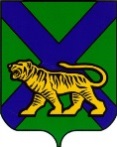 ТЕРРИТОРИАЛЬНАЯ ИЗБИРАТЕЛЬНАЯ КОМИССИЯ ЛАЗОВСКОГО РАЙОНА            РЕШЕНИЕс. ЛазоО назначении из числа членов территориальной избирательной комиссии Лазовского района, ответственных за работу со средствами видеорегистрации (видеофиксации) при проведении выборов Президента Российской Федерации, назначенных на 17 марта 2024 годаВ соответствии со статьей 21 Федерального закона «О выборах Президента Российской Федерации», руководствуясь пунктом 4.1. решения Избирательной комиссии Приморского края от 22.02.2024 № 176/965 «Об особенностях применения средств видеорегистрации (видеофиксации) в участковых и территориальных избирательных комиссиях при проведении выборов Президента Российской Федерации, назначенных на 17 марта 2024 года», в целях обеспечения открытости и гласности в деятельности территориальной избирательной комиссии Лазовского района, территориальная избирательная комиссия Лазовского районаРЕШИЛА:   1. Назначить членов территориальной избирательной комиссии Лазовского района с правом решающего голоса Л.Р. Матвеенко и М.С. Фролкову ответственными за работу со средствами видеорегистрации (видеофиксации) в помещении территориальной избирательной комиссии Лазовского района.  2. Разместить настоящее решение на официальном сайте администрации Лазовского муниципального округа в разделе «Территориальная избирательная комиссия Лазовского района» в информационно-телекоммуникационной сети Интернет. Председатель комиссии                                                               Н.Н. СадоваяСекретарь комиссии				                                 Л.Н. Макарова29 февраля 2024 г.                        № 60/257